Name of Journal: World Journal of CardiologyManuscript NO: 89265Manuscript Type: EDITORIALQuo vadis cardiac rehabilitation; the role of comprehensive cardiac rehabilitation in modern cardiologyLakušić N et al. Quo vadis CRNenad Lakušić, Ivana Sopek MerkašNenad Lakušić, Ivana Sopek Merkaš, Department of Cardiology, Special Hospital for Medical Rehabilitation Krapinske Toplice, Krapinske Toplice 49217, CroatiaNenad Lakušić, Department of Clinical Medicine, Faculty of Dental Medicine and Health Osijek, J. J. Strossmayer University of Osijek, Osijek 31000, CroatiaNenad Lakušić, Department of Internal Medicine, Family Medicine and History of Medicine, Faculty of Medicine Osijek, J. J. Strossmayer University of Osijek, Osijek 31000, CroatiaAuthor contributions: Lakušić N and Sopek Merkaš I were responsible for the conception and design of the manuscript, literature review, data collection and processing, and they wrote the first original draft; both authors issued approval for the final version to be submitted.Corresponding author: Ivana Sopek Merkaš, MD, Doctor, Department of Cardiology, Special Hospital for Medical Rehabilitation Krapinske Toplice, No. 2 Gajeva, Krapinske Toplice 49217, Croatia. ivana.sopek@sbkt.hrReceived: October 25, 2023Revised: November 7, 2023Accepted: November 29, 2023Published online: December 26, 2023AbstractIn accordance with the guidelines established by prominent European and global cardiology associations, comprehensive cardiac rehabilitation (CR) stands as an officially endorsed and highly recommended therapeutic approach (class I recommendations; level of evidence A) for a diverse spectrum of cardiac patients. Nevertheless, it is a cause for concern to observe that fewer than 50% of eligible patients are being effectively referred for CR, whether in an outpatient or inpatient setting. Concurrently, studies reveal that a substantial proportion of individuals with atherosclerotic cardiovascular disease maintain unhealthy lifestyles and exhibit suboptimal management of modifiable cardiovascular risk factors, including hypertension, lipid levels, and diabetes. Beyond the conventional patient profile encompassing those recovering from acute coronary syndrome with or without percutaneous coronary intervention, as well as patients who have undergone coronary or valvular surgery, contemporary CR now emphasizes specialized subgroups of patients. These include frail elderly patients, the female population with its unique considerations, individuals burdened by multiple cardiovascular comorbidities, those who have developed psychological consequences due to a cardiac illness and particularly those grappling with chronic heart failure. This editorial seeks to offer a state-of-the-art assessment of the significance and role of comprehensive CR within modern cardiology.Key Words: Cardiac rehabilitation; Chronic heart failure; Treatment of heart failure; Cardiovascular disease; Psychological disorders; Posttraumatic stress disorder©The Author(s) 2023. Published by Baishideng Publishing Group Inc. All rights reserved. Citation: Lakušić N, Sopek Merkaš I. Quo vadis cardiac rehabilitation; the role of comprehensive cardiac rehabilitation in modern cardiology. World J Cardiol 2023; 15(12): 627-632URL: https://www.wjgnet.com/1949-8462/full/v15/i12/627.htmDOI: https://dx.doi.org/10.4330/wjc.v15.i12.627Core Tip: Comprehensive cardiac rehabilitation (CR) is an established and endorsed therapeutic approach for a broad spectrum of cardiac patients. Nevertheless, it is concerning that fewer than 50% of eligible patients are being effectively referred for CR, whether in an outpatient or inpatient setting. This editorial aims to offer a contemporary perspective on the significance and role of comprehensive CR in modern cardiology.INTRODUCTIONCardiac rehabilitation (CR) programs involve a comprehensive medical evaluation and optimization of the health status of diverse patient groups, including those recovering from acute coronary syndrome (ACS) with or without percutaneous coronary intervention (PCI), surgical myocardial revascularization coronary artery bypass grafting (CABG), valvular surgery, various endovascular procedures transcatheter aortic valve implantation, endovascular aneurysm repair (EVAR), thoracic EVAR, etc., surgical management of congenital heart defects, peripheral arterial disease, and heart transplantation, among others[1].CONTENT AND POSITIVE EFFECTS OF CRCR programs stand as the most cost-effective intervention to ensure favorable outcomes across a broad spectrum of cardiovascular conditions[2]. These programs encompass physical training and counseling on future physical activity, the identification, assessment, and mitigation of various cardiovascular risk factors, optimization of medication regimens, psychosocial support, education on nutrition, weight management, the sustained benefits of regular exercise, its purpose, potential side effects, and the promotion of medication adherence. The overarching, long-term objectives of the CR program are to promote consistent unsupervised exercise, the adoption of a “healthy lifestyle”, the reintegration of employed individuals into the workforce, and the enduring reduction of major adverse cardiac events (MACEs) as well as the deceleration of the cardiovascular continuum. Some of the well-documented short-term effects of CR encompass enhancements in lipid profiles, reductions in blood pressure, the management of type 2 diabetes, decreases in inflammation high-sensitivity C-reactive protein (hsCRP), heart rate normalization, improvements in ejection fraction, mitigation of adverse left ventricular remodeling, and the alleviation of emotional stress and depression, among others[2-4].SAFETY OF THE CRThe safety of the CR program has remained unquestionably solid. For instance, data from the French registry of complications during CR reveal an exceptionally low incidence of expected adverse events or complications, such as 1 MACE occurring in more than 8000 stress tests, 1 MACE in every 50000 h of patient exercise, and 1.3 cardiac arrests per million hours of exercise[5]. INCONSISTENCY OF RECOMMENDATIONS VS CLINICAL PRACTICE RELATED TO CRConsidering all the information presented, the European Society of Cardiology and other prominent global cardiology associations have officially acknowledged CR as a highly effective and essential component in the comprehensive treatment of all categories of cardiology patients. They have included CR in their guidelines, assigning it class I recommendations and a level of evidence A[2-4,6,7]. Despite this, it remains a matter of concern that less than half of eligible patients are actually referred for CR, whether in an outpatient or inpatient setting [2,3,7,8].On the other hand, findings from extensive studies like Euroaspire indicate that a substantial portion of patients with established atherosclerotic cardiovascular disease (CVD) continue to maintain unhealthy lifestyles and struggle with inadequate control of modifiable cardiovascular risk factors, including elevated blood pressure, unfavorable lipid profiles, and diabetes. For instance, 55% of these patients were persistent smokers, 38% were categorized as obese (with a body mass index of ≥ 30 kg/m²), 66% engaged in physical activity for less than 30 min five times a week, 42% had blood pressure equal to or exceeding 140/90 mmHg, and 71% exhibited low-density lipoprotein cholesterol levels of 1.8 mmol/L or higher. The authors rightly emphasize that “cardiovascular prevention requires modern preventive cardiology programs delivered by interdisciplinary teams of healthcare professionals addressing all aspects of lifestyle and risk factor management, in order to reduce the risk of recurrent cardiovascular events”[9].CENTER-BASED VS HOME-BASED CRAccording to the new systematic review[10], home-based CR (HBCR) could offer a secure and practical alternative to traditional center-based CR (CBCR). Research suggests that the HBCR model may serve as an equitable intervention approach for stable patients with CVD across all risk levels for exercise-related cardiovascular complications, particularly for those who are unable to access CBCR services. Moreover, the integration of artificial intelligence, with its robust data mining and interpretation capabilities, holds substantial future promise for HBCR. Tailored HBCR programs can be implemented by harnessing artificial intelligence through wearable monitoring and personalized coaching[10].HYBRID CRIn the current medical setting, the duration of hospital stays for patients with conditions like ACS or acute HF has notably shortened, often leaving insufficient time for comprehensive patient education regarding their medical condition. Hence, CR programs, whether in outpatient, inpatient, or hybrid formats, have become essential and ideal for ensuring the complete and long-term effectiveness of interventional, surgical, or medical treatments[11]. Particularly during the challenging period of the coronavirus disease 2019 pandemic[12], hybrid CR has gained prominence, proving to be a safe and efficient alternative to traditional rehabilitation care, offering numerous benefits for CVD patients[13,14]. Research have demonstrated the safety and effectiveness of hybrid CR exercise programs, which not only reduce the cost of delivery but also enhance patient participation[15,16]. In the latest review[16], it was revealed that hybrid CR provided similar short-term outcomes to traditional CR for patients with coronary artery disease. A recent systematic review[17] demonstrated that telerehabilitation, centered on exercise, is equally cost-effective when compared to traditional CBCR interventions. European Association of Preventive Cardiology strongly encourages the development and seamless integration of alternative digital modalities, like telerehabilitation, to offer comprehensive CR in a more refined and effective manner[12].PATIENTS OUTCOMES AFTER CRIn a meta-analysis comprising 85 randomized controlled trials involving 23430 individuals with coronary heart disease, exercise-based CR demonstrated improved outcomes across short-term (6 to 12 mo), medium-term (> 12 to 36 mo), and long-term (> 3 years) follow-up periods. Short-term effects included reductions in myocardial infarction rates and all-cause hospitalizations, while medium and long-term effects were associated with decreased cardiovascular mortality[18]. Additionally, a recent study by Bauer et al[19] has affirmed that CR leads to a reduction in 2-year mortality following CABG.SPECIALIZED PATIENT SUBGROUPSIn addition to the conventional patient profile (comprising individuals post-ACS with or without PCI, coronary or valvular surgery), contemporary CR now places emphasis on specialized patient subgroups. These include frail elderly patients[20], the female population, with consideration for its unique characteristics (as women are less frequently referred to CR!)[21], individuals with multiple cardiovascular comorbidities, those who have undergone transcatheter implantation or valve repair, and particularly patients with chronic heart failure (HF) (CHF)[7,22,23]. Results from global survey on barriers to CR based on gender indicate that barriers to CR differ significantly between men and women across various regions, underscoring the need for region-specific, customized approaches to overcome these challenges[24]. For women, the primary barriers to enrollment encompass a lack of awareness, cost considerations, and concerns about experiencing fatigue or pain during exercise. When it comes to program adherence, women’s main difficulties involve distance, transportation, and family responsibilities. Notably, non-working women experience more pronounced CR challenges. While personalized strategies aimed at addressing these challenges were highly beneficial to patients, there is a need for the implementation of automatic referral and the provision of a choice of reimbursed CR models with elements tailored to women to effectively address the primary barriers identified[24].PATIENTS WITH CHF AND CRPatients with CHF exhibit a significant degree of heterogeneity, forming an increasingly diverse population with a wide array of characteristics, including comorbidities, symptoms, clinical stability or instability, with preserved or varying degrees of reduced ejection fraction of the left ventricle. In patients with compensated HF with reduced ejection fraction, regular exercise has been shown to reduce both total hospitalizations and those related to HF, enhance exercise tolerance, and improve overall quality of life, including a reduction in depressive symptoms[7,22]. Taylor et al[7] aptly underscores in their recent publication that CR should be regarded as an essential, the fifth pillar in the treatment of HF patients, alongside pharmacological interventions such as beta-blockers, angiotensin-converting enzyme inhibitors, angiotensin receptor-neprilysin inhibitors, sodium-glucose co-transporter 2 inhibitors, and medical devices.ADDITIONAL ADVANTAGES OF THE CR PROGRAMSAn emerging concern in recent years has been the early recognition and intervention in a wide spectrum of psychological disorders following ACS or cardiac surgery, potentially leading to post-traumatic stress disorder. These patients often go unnoticed and are known to experience a lower quality of life, an increased incidence of MACEs, and an overall poorer prognosis compared to those without such disorders[11]. Comprehensive CR, with individualized patient assessments, provides an opportune moment for recognizing and treating these psychological disorders. A multidisciplinary team approach, which actively involves psychologists and psychiatrists, is essential for comprehensive management[11,25].CONCLUSIONTaking all the above into account, it is evident that CR programs are effective, safe, cost-effective for society, and an indispensable component of the treatment for a broad spectrum of cardiac patients. Instead of providing a traditional conclusion, we would like to conclude this editorial with a message we consistently impart to our patients: “CR cannot change a patient’s past, but it unquestionably holds the potential to enhance the future of the patient’s heart, with a high-quality life without MACEs” (Figure 1).REFERENCES1 Winnige P, Vysoky R, Dosbaba F, Batalik L. Cardiac rehabilitation and its essential role in the secondary prevention of cardiovascular diseases. World J Clin Cases 2021; 9: 1761-1784 [PMID: 33748226 DOI: 10.12998/wjcc.v9.i8.1761]2 Ambrosetti M, Abreu A, Corrà U, Davos CH, Hansen D, Frederix I, Iliou MC, Pedretti RFE, Schmid JP, Vigorito C, Voller H, Wilhelm M, Piepoli MF, Bjarnason-Wehrens B, Berger T, Cohen-Solal A, Cornelissen V, Dendale P, Doehner W, Gaita D, Gevaert AB, Kemps H, Kraenkel N, Laukkanen J, Mendes M, Niebauer J, Simonenko M, Zwisler AO. Secondary prevention through comprehensive cardiovascular rehabilitation: From knowledge to implementation. 2020 update. A position paper from the Secondary Prevention and Rehabilitation Section of the European Association of Preventive Cardiology. Eur J Prev Cardiol 2021; 28: 460-495 [PMID: 33611446 DOI: 10.1177/2047487320913379]3 Visseren FLJ, Mach F, Smulders YM, Carballo D, Koskinas KC, Bäck M, Benetos A, Biffi A, Boavida JM, Capodanno D, Cosyns B, Crawford C, Davos CH, Desormais I, Di Angelantonio E, Franco OH, Halvorsen S, Hobbs FDR, Hollander M, Jankowska EA, Michal M, Sacco S, Sattar N, Tokgozoglu L, Tonstad S, Tsioufis KP, van Dis I, van Gelder IC, Wanner C, Williams B; ESC Scientific Document Group. 2021 ESC Guidelines on cardiovascular disease prevention in clinical practice. Eur J Prev Cardiol 2022; 29: 5-115 [PMID: 34558602 DOI: 10.1093/eurjpc/zwab154]4 Taylor RS, Fredericks S, Jones I, Neubeck L, Sanders J, De Stoutz N, Thompson DR, Wadhwa DN, Grace SL. Global perspectives on heart disease rehabilitation and secondary prevention: a scientific statement from the Association of Cardiovascular Nursing and Allied Professions, European Association of Preventive Cardiology, and International Council of Cardiovascular Prevention and Rehabilitation. Eur Heart J 2023; 44: 2515-2525 [PMID: 37477626 DOI: 10.1093/eurheartj/ehad225]5 Pavy B, Iliou MC, Meurin P, Tabet JY, Corone S; Functional Evaluation and Cardiac Rehabilitation Working Group of the French Society of Cardiology. Safety of exercise training for cardiac patients: results of the French registry of complications during cardiac rehabilitation. Arch Intern Med 2006; 166: 2329-2334 [PMID: 17130385 DOI: 10.1001/archinte.166.21.2329]6 Byrne RA, Rossello X, Coughlan JJ, Barbato E, Berry C, Chieffo A, Claeys MJ, Dan GA, Dweck MR, Galbraith M, Gilard M, Hinterbuchner L, Jankowska EA, Jüni P, Kimura T, Kunadian V, Leosdottir M, Lorusso R, Pedretti RFE, Rigopoulos AG, Rubini Gimenez M, Thiele H, Vranckx P, Wassmann S, Wenger NK, Ibanez B; ESC Scientific Document Group. 2023 ESC Guidelines for the management of acute coronary syndromes. Eur Heart J 2023; 44: 3720-3826 [PMID: 37622654 DOI: 10.1093/eurheartj/ehad191]7 Taylor RS, Dalal HM, Zwisler AD. Cardiac rehabilitation for heart failure: 'Cinderella' or evidence-based pillar of care? Eur Heart J 2023; 44: 1511-1518 [PMID: 36905176 DOI: 10.1093/eurheartj/ehad118]8 Bjarnason-Wehrens B, McGee H, Zwisler AD, Piepoli MF, Benzer W, Schmid JP, Dendale P, Pogosova NG, Zdrenghea D, Niebauer J, Mendes M; Cardiac Rehabilitation Section European Association of Cardiovascular Prevention and Rehabilitation. Cardiac rehabilitation in Europe: results from the European Cardiac Rehabilitation Inventory Survey. Eur J Cardiovasc Prev Rehabil 2010; 17: 410-418 [PMID: 20300001 DOI: 10.1097/HJR.0b013e328334f42d]9 Kotseva K, De Backer G, De Bacquer D, Rydén L, Hoes A, Grobbee D, Maggioni A, Marques-Vidal P, Jennings C, Abreu A, Aguiar C, Badariene J, Bruthans J, Castro Conde A, Cifkova R, Crowley J, Davletov K, Deckers J, De Smedt D, De Sutter J, Dilic M, Dolzhenko M, Dzerve V, Erglis A, Fras Z, Gaita D, Gotcheva N, Heuschmann P, Hasan-Ali H, Jankowski P, Lalic N, Lehto S, Lovic D, Mancas S, Mellbin L, Milicic D, Mirrakhimov E, Oganov R, Pogosova N, Reiner Z, Stöerk S, Tokgözoğlu L, Tsioufis C, Vulic D, Wood D; EUROASPIRE Investigators*. Lifestyle and impact on cardiovascular risk factor control in coronary patients across 27 countries: Results from the European Society of Cardiology ESC-EORP EUROASPIRE V registry. Eur J Prev Cardiol 2019; 26: 824-835 [PMID: 30739508 DOI: 10.1177/2047487318825350]10 Stefanakis M, Batalik L, Antoniou V, Pepera G. Safety of home-based cardiac rehabilitation: A systematic review. Heart Lung 2022; 55: 117-126 [PMID: 35533492 DOI: 10.1016/j.hrtlng.2022.04.016]11 Lakušić N, Kamenečki G, Sopek Merkaš I, Cerovec D, Fučkar K, Gabrić ID, Trbusic M, Cerkez Habrek J. Posttraumatic Stress Disorder after Acute Coronary Syndrome or Cardiac Surgery; Underestimated Reality. Cardiol Croat 2020; 15: 3-8 [DOI: 10.15836/ccar2020.3]12 Scherrenberg M, Wilhelm M, Hansen D, Völler H, Cornelissen V, Frederix I, Kemps H, Dendale P. The future is now: a call for action for cardiac telerehabilitation in the COVID-19 pandemic from the secondary prevention and rehabilitation section of the European Association of Preventive Cardiology. Eur J Prev Cardiol 2021; 28: 524-540 [PMID: 32615796 DOI: 10.1177/2047487320939671]13 Yang Z, Jia X, Li J, Mei Z, Yang L, Yan C, Han Y. Efficacy and Safety of Hybrid Comprehensive Telerehabilitation (HCTR) for Cardiac Rehabilitation in Patients with Cardiovascular Disease: A Systematic Review and Meta-Analysis of Randomized Controlled Trials. Occup Ther Int 2023; 2023: 5147805 [PMID: 37593110 DOI: 10.1155/2023/5147805]14 Hansen D, Dendale P, Coninx K, Vanhees L, Piepoli MF, Niebauer J, Cornelissen V, Pedretti R, Geurts E, Ruiz GR, Corrà U, Schmid JP, Greco E, Davos CH, Edelmann F, Abreu A, Rauch B, Ambrosetti M, Braga SS, Barna O, Beckers P, Bussotti M, Fagard R, Faggiano P, Garcia-Porrero E, Kouidi E, Lamotte M, Neunhäuserer D, Reibis R, Spruit MA, Stettler C, Takken T, Tonoli C, Vigorito C, Völler H, Doherty P. The European Association of Preventive Cardiology Exercise Prescription in Everyday Practice and Rehabilitative Training (EXPERT) tool: A digital training and decision support system for optimized exercise prescription in cardiovascular disease. Concept, definitions and construction methodology. Eur J Prev Cardiol 2017; 24: 1017-1031 [PMID: 28420250 DOI: 10.1177/2047487317702042]15 Loureiro Diaz J, Foster LD, Surendran PJ, Jacob P, Ibrahim O, Gupta P. Developing and delivering a hybrid Cardiac Rehabilitation Phase II exercise program during the COVID-19 pandemic: a quality improvement program. BMJ Open Qual 2023; 12 [PMID: 37257915 DOI: 10.1136/bmjoq-2022-002202]16 Heindl B, Ramirez L, Joseph L, Clarkson S, Thomas R, Bittner V. Hybrid cardiac rehabilitation - The state of the science and the way forward. Prog Cardiovasc Dis 2022; 70: 175-182 [PMID: 34958846 DOI: 10.1016/j.pcad.2021.12.004]17 Batalik L, Filakova K, Sladeckova M, Dosbaba F, Su J, Pepera G. The cost-effectiveness of exercise-based cardiac telerehabilitation intervention: a systematic review. Eur J Phys Rehabil Med 2023; 59: 248-258 [PMID: 36692413 DOI: 10.23736/S1973-9087.23.07773-0]18 Dibben GO, Faulkner J, Oldridge N, Rees K, Thompson DR, Zwisler AD, Taylor RS. Exercise-based cardiac rehabilitation for coronary heart disease: a meta-analysis. Eur Heart J 2023; 44: 452-469 [PMID: 36746187 DOI: 10.1093/eurheartj/ehac747]19 Bauer TM, Yaser JM, Daramola T, Mansour AI, Ailawadi G, Pagani FD, Theurer P, Likosky DS, Keteyian SJ, Thompson MP. Cardiac Rehabilitation Reduces 2-Year Mortality After Coronary Artery Bypass Grafting. Ann Thorac Surg 2023; 116: 1099-1105 [PMID: 37392993 DOI: 10.1016/j.athoracsur.2023.05.044]20 Vigorito C, Abreu A, Ambrosetti M, Belardinelli R, Corrà U, Cupples M, Davos CH, Hoefer S, Iliou MC, Schmid JP, Voeller H, Doherty P. Frailty and cardiac rehabilitation: A call to action from the EAPC Cardiac Rehabilitation Section. Eur J Prev Cardiol 2017; 24: 577-590 [PMID: 27940954 DOI: 10.1177/2047487316682579]21 Suaya JA, Shepard DS, Normand SL, Ades PA, Prottas J, Stason WB. Use of cardiac rehabilitation by Medicare beneficiaries after myocardial infarction or coronary bypass surgery. Circulation 2007; 116: 1653-1662 [PMID: 17893274 DOI: 10.1161/CIRCULATIONAHA.107.701466]22 Sopek Merkaš I, Slišković AM, Lakušić N. Current concept in the diagnosis, treatment and rehabilitation of patients with congestive heart failure. World J Cardiol 2021; 13: 183-203 [PMID: 34367503 DOI: 10.4330/wjc.v13.i7.183]23 Hansen D, Beckers P, Neunhäuserer D, Bjarnason-Wehrens B, Piepoli MF, Rauch B, Völler H, Corrà U, Garcia-Porrero E, Schmid JP, Lamotte M, Doherty P, Reibis R, Niebauer J, Dendale P, Davos CH, Kouidi E, Spruit MA, Vanhees L, Cornelissen V, Edelmann F, Barna O, Stettler C, Tonoli C, Greco E, Pedretti R, Abreu A, Ambrosetti M, Braga SS, Bussotti M, Faggiano P, Takken T, Vigorito C, Schwaab B, Coninx K. Standardised Exercise Prescription for Patients with Chronic Coronary Syndrome and/or Heart Failure: A Consensus Statement from the EXPERT Working Group. Sports Med 2023; 53: 2013-2037 [PMID: 37648876 DOI: 10.1007/s40279-023-01909-x]24 Ghisi GLM, Kim WS, Cha S, Aljehani R, Cruz MMA, Vanderlei LCM, Pepera G, Liu X, Xu Z, Maskhulia L, Venturini E, Chuang HJ, Pereira DG, Trevizan PF, Kouidi E, Batalik L, Ghanbari Firoozabadi M, Burazor I, Jiandani MP, Zhang L, Tourkmani N, Grace SL. Women's Cardiac Rehabilitation Barriers: Results of the International Council of Cardiovascular Prevention and Rehabilitation's First Global Assessment. Can J Cardiol 2023 [PMID: 37747380 DOI: 10.1016/j.cjca.2023.07.016]25 Sopek Merkaš I, Lakušić N, Sonicki Z, Koret B, Vuk Pisk S, Filipčić I. Prevalence of posttraumatic stress disorder following acute coronary syndrome and clinical characteristics of patients referred to cardiac rehabilitation. World J Psychiatry 2023; 13: 376-385 [PMID: 37383282 DOI: 10.5498/wjp.v13.i6.376]FootnotesConflict-of-interest statement: The authors declare that they have no conflict of interest.Open-Access: This article is an open-access article that was selected by an in-house editor and fully peer-reviewed by external reviewers. It is distributed in accordance with the Creative Commons Attribution NonCommercial (CC BY-NC 4.0) license, which permits others to distribute, remix, adapt, build upon this work non-commercially, and license their derivative works on different terms, provided the original work is properly cited and the use is non-commercial. See: https://creativecommons.org/Licenses/by-nc/4.0/Provenance and peer review: Invited article; Externally peer reviewed.Peer-review model: Single blindPeer-review started: October 25, 2023First decision: November 2, 2023Article in press: November 29, 2023Specialty type: Cardiac and cardiovascular systemsCountry/Territory of origin: CroatiaPeer-review report’s scientific quality classificationGrade A (Excellent): 0Grade B (Very good): B, BGrade C (Good): 0Grade D (Fair): DGrade E (Poor): 0P-Reviewer: Batalik L, Czech Republic; Batta A, India S-Editor: Qu XL L-Editor: A P-Editor: Yuan YYFigure Legends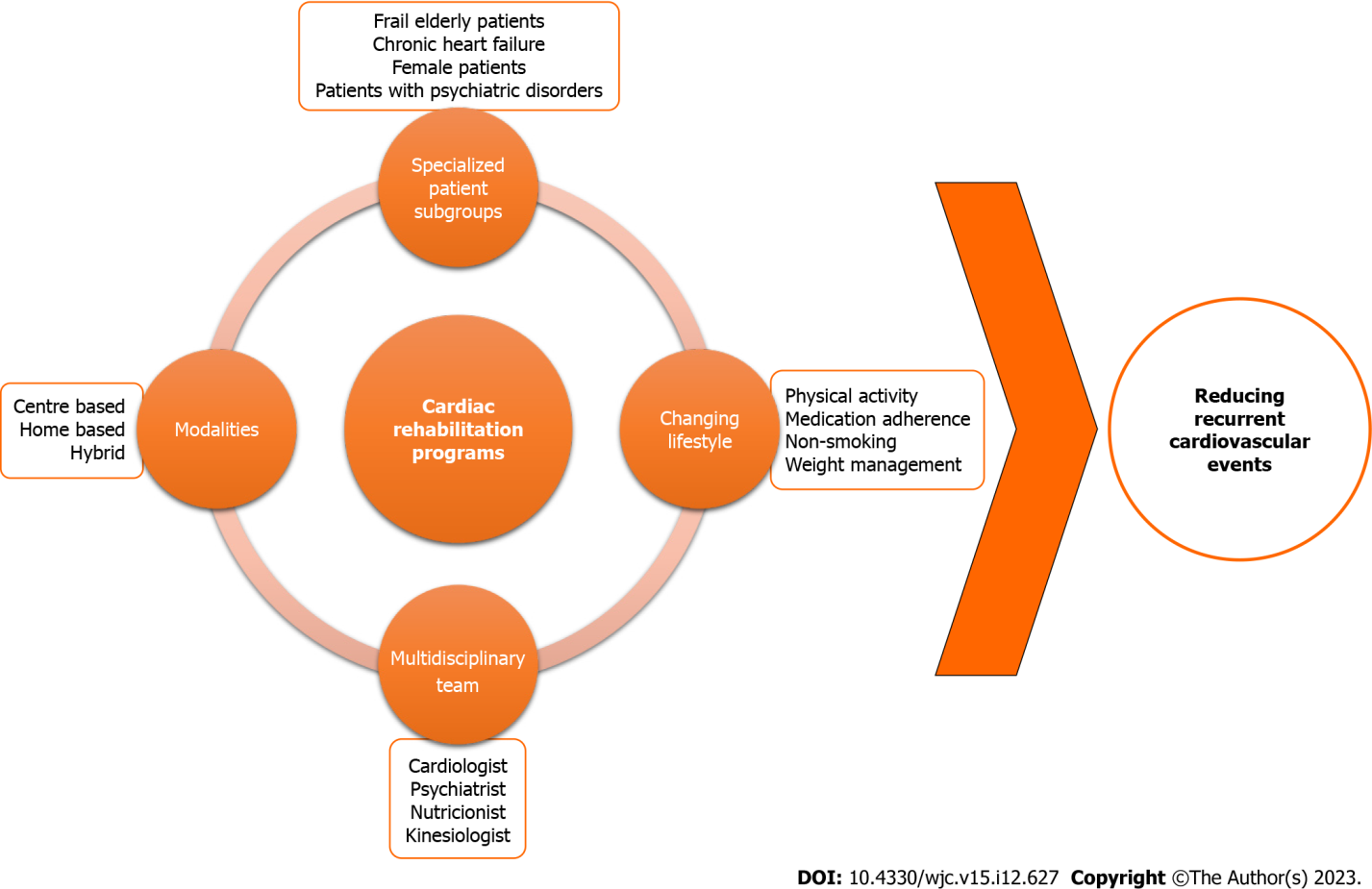 Figure 1 Comprehensive cardiac rehabilitation in modern cardiology.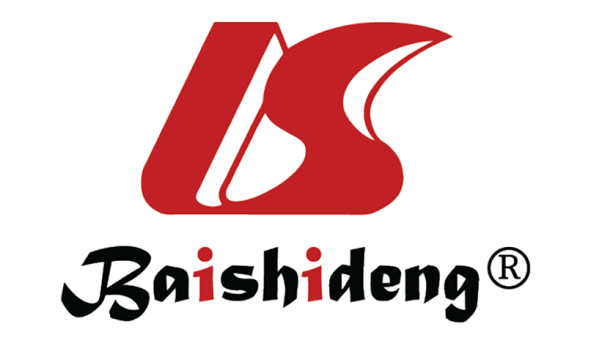 Published by Baishideng Publishing Group Inc7041 Koll Center Parkway, Suite 160, Pleasanton, CA 94566, USATelephone: +1-925-3991568E-mail: bpgoffice@wjgnet.comHelp Desk: https://www.f6publishing.com/helpdeskhttps://www.wjgnet.com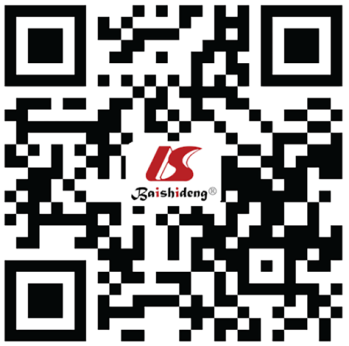 © 2023 Baishideng Publishing Group Inc. All rights reserved.